ПОРЯДОК пользования воспитанниками объектами лечебно-оздоровительной инфраструктуры, культуры и спорта муниципального казённого  дошкольного  образовательного учреждения детский сад № 2 « Солнышко» с. Богучаны  с. Богучаны2019 год ОБЩИЕ ПОЛОЖЕНИЯ 1.1. Порядок пользования воспитанниками муниципального казённого дошкольного образовательного учреждения детский сд № 2 « Солнышко» с. Богучаны (далее - ДОУ) лечебно-оздоровительной инфраструктурой, объектами культуры и объектами спорта ДОУ (далее - Порядок) разработан в соответствии с требованиями п.21 ч.3 ст.34 Федерального закона от 29.12.2012 года №273-ФЗ «Об образовании в Российской Федерации». 1.2. Настоящий Порядок определяет перечень объектов лечебно-оздоровительной инфраструктуры, культуры и спорта ДОУ и регламентирует порядок пользования данными объектами воспитанниками ДОУ. 1.3. Настоящий Порядок разработан в соответствии с: Федеральным законом от 29.12.2012 года №273-Ф3 «Об образовании в Российской Федерации»; Приказом Минобрнауки России от 30.08.2013 года № 1014 «Об утверждении Порядка организации и осуществления образовательной деятельности по основным общеобразовательным программам - образовательным программам дошкольного образования»;  постановлением Главного государственного санитарного врача Российской Федерации от 15.05.2013 года № 26 «Об утверждении СанПиН 2.4.1.3049-13 «Санитарноэпидемиологические организации режима работы дошкольных образовательных организаций» с изменениями Постановление от 27.08.2015г № 41 (далее - СанПиН); - Уставом ДОУ. 1.4.  В Порядке используются следующие понятия: 1.4.1. «Лечебно-оздоровительная инфраструктура ДОУ» - совокупность объектов ДОУ, необходимых для охраны здоровья воспитанников, проведения санитарно-гигиенических, профилактических и оздоровительных мероприятий. К числу объектов лечебнооздоровительной инфраструктуры ДОУ относятся: медицинский кабинет; - логопедический кабинет ; - кабинет психолога. 1.4.2. «Объекты культуры ДОУ» - объекты имущества, предназначенные для проведения мероприятий художественно-эстетической направленности. К числу объектов культуры ДОУ относятся: музыкальный зал; Русская комната;  1.4.3.  «Объекты спорта ДОУ» - объекты имущества, предназначенные для проведения физкультурных и (или) спортивных мероприятий. К числу объектов спорта ДОУ относятся: Сухой бассейн; зал спортивный; - 	спортивная площадка. 1.5. Общие правила пользования воспитанниками ДОУ лечебно-оздоровительной инфраструктурой, объектами культуры и объектами спорта ДОУ: посещение любого объекта возможно только при сопровождении воспитанника сотрудником ДОУ; ответственные лица обязаны лично присутствовать при посещении объектов ДОУ, осуществлять контроль соблюдения воспитанниками установленных правил; ответственные лица обязаны соблюдать должностные инструкции, правила техники безопасности и иные правила охраны труда. ПОРЯДОК 	ПОЛЬЗОВАНИЯ 	ВОСПИТАННИКАМИ 	ОБЪЕКТАМИ ЛЕЧЕБНО-ОЗДОРОВИТЕЛЬНОЙ ИНФРАСТРУКТУРЫ ДОУ 2.1. Объекты лечебно-оздоровительной инфраструктуры ДОУ используются для организации исполнения функции ДОУ по созданию необходимых условий для охраны и укрепления здоровья воспитанников 2.2. Медицинский кабинет,  используются только для организации оказания первичной медико-санитарной помощи воспитанникам ДОУ. 2.3. Медицинскую деятельность в кабинете осуществляет медицинский работник Богучанской   районной больницы на основании договора на медицинское обслуживание обучающихся (воспитанников) между образовательным учреждением и лечебно-профилактическим учреждением. 2.4. ДОУ предоставляет помещения с соответствующими условиями для работы медицинского работника. 2.5. Режим и порядок работы объектов, указанных в пункте 2.2 настоящего Порядка, утверждается заведующим ДОУ по согласованию с органом здравоохранения. При этом сроки медицинских осмотров, вакцинопрофилактики и иных профилактических и медицинских мероприятий устанавливаются органами, осуществляющими управление в сфере здравоохранения. 2.6. Воспитанники посещают объекты, указанные в пункте 2.2 настоящего Порядка в соответствии с утвержденным расписанием профилактических и медицинских мероприятий. Вакцинация воспитанников проводится при наличии письменного разрешения родителей (законных представителей) . 2.7. Правила посещения объектов, указанных в пункте 2.2 настоящего Порядка, устанавливаются медицинским персоналом, доводятся до сведения сотрудников ДОУ и родителей воспитанников. 2.8. Внеплановые посещения воспитанниками медицинского кабинета осуществляются в том случае, если ребенок заболел в течение дня. Заболевших детей изолируют от здоровых детей (изолируют ) до прихода родителей или их госпитализации в лечебно-профилактическую организацию с информированием родителей. 2.9. Логопедический кабинет  в ДОУ предназначен для: проведения диагностического обследования речевого развития воспитанников - подгрупповых и индивидуальных занятий с детьми. Посещение логопедического кабинета  воспитанниками осуществляется в соответствии с расписанием занятий или графиком проведения диагностического обследования речевого развития. Сопровождение воспитанника из группы в логопедический кабинет (для участия в индивидуальных, подгрупповых занятиях или в диагностике) и в группу (после окончания занятия) осуществляет учитель-логопед.  Учитель-логопед устанавливает правила поведения в логопедическом кабинете, которыми знакомит воспитанников, работников ДОУ и родителей; (законных представителей) воспитанников. Кабинет психолога в ДОУ предназначен для: проведения диагностического обследования речевого развития воспитанников; проведения коррекционной работы; подгрупповых и индивидуальных занятий с детьми; - 	психоэмоциональной разгрузки Посещение кабинета психолога воспитанниками осуществляется в соответствии с расписанием занятий или графиком проведения коррекционной работы, диагностического обследования, психоэмоциональной разгрузки. Сопровождение воспитанника из группы в кабинет психолога (для участия в индивидуальных, подгрупповых занятиях или в диагностике) и в группу (после окончания занятия) осуществляет педагог-психолог.  Педагог-психолог устанавливает правила поведения в кабинете психолога, которыми знакомит воспитанников, работников ДОУ и родителей (законных представителей) воспитанников. ТРЕБОВАНИЯ К УСТРОЙСТВУ, СОДЕРЖАНИЮ, ПОРЯДОК ПОЛЬЗОВАНИЯ ВОСПИТАННИКАМИ ОБЪЕКТАМИ КУЛЬТУРЫ ДОУ 3.1. Объекты культуры ДОУ используются для организации образовательной деятельности, проведения различных праздников, конкурсов и иных мероприятий (в том числе репетиционного характера). 3.2. График работы музыкального зала определяется расписанием образовательной деятельности и планом работы ДОУ. 3.3. Воспитанники ДОУ посещают музыкальный зал вместе с воспитателем и (или) музыкальным руководителем. 3.4. В отдельных случаях (при подготовке мероприятий) возможно дополнительные посещения В каждом конкретном случае разрешение на подобное посещение дает заведующий ДОУ. 3.5. При проведении в спортивном зале соревнований и праздников с участием детей нескольких групп ответственность за проведения мероприятия возлагается заведующим ДОУ на инструктора по физической культуре (или на одного из воспитателей). 3.6. Русская комната  используется в ДОУ для проведения занятий, а также для проведения различных мероприятий, в том числе для организации экскурсий. 3.7. Коллективные или подгрупповые посещения русской комнаты организует воспитатель или другой педагог. 3.8. Правила поведения воспитанников во время проведения занятий, во время праздников и иных мероприятий,  установлены в Правилах внутреннего распорядка воспитанников ДОУ. 4. ПОРЯДОК ПОЛЬЗОВАНИЯ ВОСПИТАННИКАМИ ОБЪЕКТАМИ СПОРТА ДОУ 4.1. Объекты спорта ДОУ используются для организации образовательной деятельности, проведения спортивно-оздоровительной деятельности, в том числе различных праздников, соревнований и иных мероприятий. 4.2 Правила поведения в спортивном зале: воспитанники приходят в спортивный зал на занятия или соревнования специальной спортивной одежде и обуви воспитанники строго соблюдают инструкции и правила выполнения спортивных упражнений запрещается громко кричать, шуметь, толкаться, использовать спортивные снаряды (шведскую стенку, канат и т.д.) не по назначению, самовольно.  4.3.Занятия в спортивном зале проводит , инструктор по физической культе (или воспитатель).  4.4.С правилами поведения в спортивном зале воспитанников знакомит инструктор по физической культуре и воспитатель. При проведении в спортивном зале соревнований и праздников с участие детей нескольких групп ответственность за проведения мероприятия возлагается на инструктора по физической культуре (или на одного из воспитателей). На спортивной площадке ДОУ проводятся занятия в рамках образовательной деятельности, в соответствии с утвержденным расписанием (один раз в неделю для детей 5-7 лет, не имеющих медицинских противопоказаний), а также различные мероприятие (соревнования, праздники и т.д.) в соответствии с планом работы ДОУ. На спортивной площадке ДОУ также организуются прогулки воспитанников. 4.7.На спортивной площадке ДОУ имеется «полоса препятствий» со следующим оборудованием – лабиринты , дуги, мишени для попадания в цель,  гимнастическая стенка, площадки для игр 4.8.Правила поведения на спортивной площадке: воспитанники приходят в спортивный зал на занятия или соревнования в специальной спортивной одежде и обуви воспитанники строго соблюдают инструкции и правила выполнения спортивных упражнений запрещается громко кричать, шуметь, толкаться, использовать спортивные снаряды не по назначению и самовольно. Занятия на спортивной площадке проводит  инструктор по физической культуре (или воспитатель). .С правилами поведения на спортивной площадке воспитанников знакомит инструктор по физической культуре и воспитатель. 4.11.При проведении на спортивной площадке соревнований и праздников с участием детей нескольких групп ответственность за проведения мероприятия возлагается  инструктора по физической культуре (или на одного из воспитателей). 4.12.Правила поведения воспитанников на прогулке (в том числе на спортивной площадке) установлены Правилами внутреннего распорядка воспитанников. 	5.1. 	Администрация ДОУ обязана: обеспечить соблюдение  санитарно-гигиенического режима, правил техники безопасности обеспечить наличие необходимого инвентаря и оборудования в ДОУ регулярно проводить испытания спортивного оборудования с составлением соответствующих актов обеспечить комфортные условия для занятий в спортивном зале, музыкальном зале,  других помещениях на основе требований СанПиН.  Принято на педагогическом советеПротокол № 3 от 26.03.2019 г 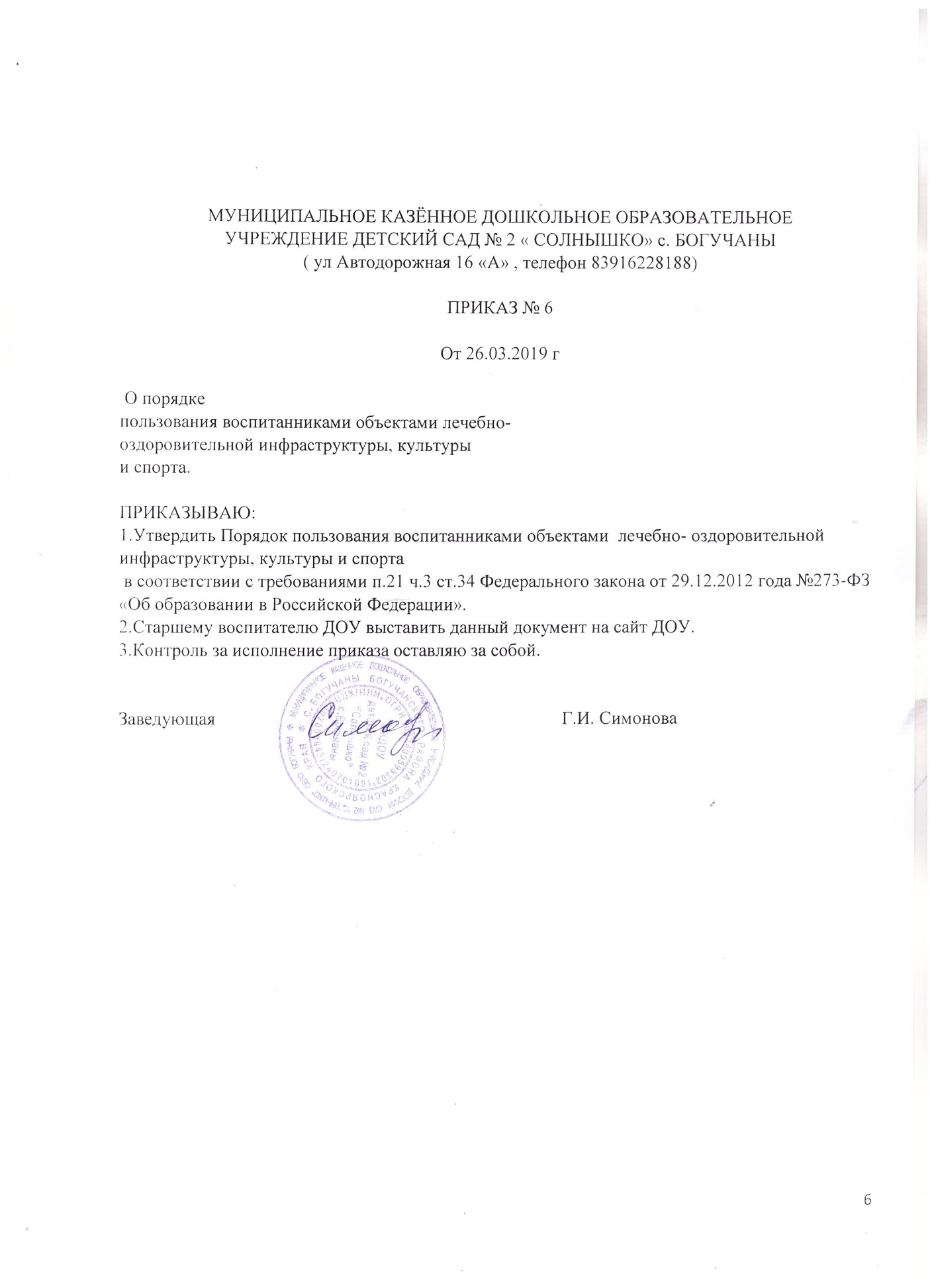 Согласовано:С родительским комитетомПротокол № 3 от 25.03.2019 гУтверждаю;Заведующая МКДОУ детский сад № 2             « Солнышко» с. Богучаны__________________Г.И. СимоноваПриказ № 6   от26.03.2019 г                 